 Nether Alderley Parish CouncilClerk: Mr D Naylor26 Barnside Way, Tytherington Macclesfield,Cheshire SK10 2TZEmail: clerk.napc@gmail.comTel: 07717 244 537	7th September 2023 Meeting Summons Dear CouncillorsI hereby give notice that the Parish Council Meeting will be held in the Nether Alderley Parish Hall on:Tuesday 12th September 6.30pm   Note the time of the meeting.All members of the Council are hereby summoned for the purpose of discussing and resolving upon the business to be transacted at the Meeting as set out hereunder.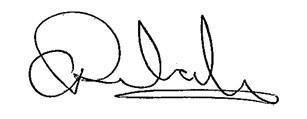 David NaylorClerk to Nether Alderley Parish CouncilAGENDANether Alderley Parish Council Meeting Tuesday 12th September 2023at the Parish Hall 6.30pmAGENDATo receive apologies for absence.To receive Declarations of InterestsTo declare disclosable pecuniary interests (Councillors with disclosable pecuniary interest(s) must leave the room for the relevant items).To declare interests conflicting with the Nolan principles/non-pecuniary interests.To allow Councillors to consider amendments required to their Declaration of Pecuniary Interest forms.To consider and approve Applications for DispensationsTo resolve to approve that the Minutes of the Nether Alderley Parish Council Meeting held on 8th August 2023 and the extraordinary meeting held on 15th August as a true and accurate record of the meetings6.35 pm Public PresentationTo adjourn the meeting to receive representation from members of the Nether Alderley Parish.To resume the meeting. Neighbourhood Plan (NP) ProgressUpdate from the Clerk on the Production of Design Codes by AECOM and funded by locality.  NAPC’s Section 14 Consultation Responses – The Clerk to provide a summary for the September meeting the full responses can be view here Section 14 Responses File including Cheshire East’s response.  Parish Hall Renovation Progress  Resources and Cost. The Clerk has produced a spreadsheet showing the Parish Council’s resources against the Tender costs of the preferred supplier. (Enclosure 1 in the Documents Pack).There are still some unknown costs, and the Clerk has written to KPS seeking them. These, supplied by KPS, are:Building Control Principal DesignerMechanical and Electrical Structural Engineers Archaeological Survey where the extension will be built.We also need the payment profile so we can manage our cash flow. I suppose there should also be a question why the accepted tender of £578,000 suddenly became £589,215, an increase of over £11,000, due we understand to an arithmetic on the part of the tenderer. Progress with the Community Consultation regarding the potential to apply for a Public Works Loans Board loan. The Consultation Document and Current PWLB Rates/loan periods for borrowing £250,000 and £300.000 are attached in Enclosure 2 in the Documents Pack. Update on progress with the Heads of Terms and Faculty Application. The PCC has submitted the Faculty Application and the proposed agreed contract based on the Heads of Agreement is attached (Enclosure 3 in the Documents Pack).  Section 106 claiming procedure. Judith Cosgrove has responded to the Clerks email in the following manner.From: COSGROVE, Judith <Judith.Cosgrove@cheshireeast.gov.uk>
Date: Sun, 3 Sept 2023 at 16:38
Subject: RE: Section 106- URGENT- Nether Alderley Parish Hall Refurbishments
To: David Naylor <clerk.napc@gmail.com>“Dear David I need to be away from the office, but I will be back at the end of the week where I’ll review this for you. Kind regardsJudith Cosgrove | Cheshire East CouncilSection 106 Monitoring Officer”The Clerk has escalated this the David Malcome Head of Planning and to Cllr Anthony Harrison. Judith Cosgrove works under the head of Planning, apparently the services have their own legal sections. A copy of the letter, and the letter before it, are in (Enclosure 4 in the Documents Pack)Fund Raising Matters Chell Perkins Update on progress.The Unity Trust Bank Account is now live with on-line access. Cllr Signatories need to register for on-line banking -they will have had a registration letter. 11	Finance Schedule (Appendix A)11.1 		To note receipt of income, as listed in schedule (A1)11.2 		To approve items for payments as listed in schedule (A2)11.3		To approve direct debit/standing order as listed in schedule (A3)11.4		To consider and approve the Clerk’s expenses as listed in schedule (A4)	.12. Planning Applications13.  To consider any other Planning matters including decisions to Planning Applications:23/2911M Withdrawn 21st August Decision Date: 13th July 2023April House, Congleton Road, Alderley Edge, Cheshire, SK9 7ALNon material amendment to application 22/3619M - Construction of new infill dwelling including landscaping, infrastructure and access works18/2023D Not decided  Decision Date 23rd August 2023Former Munitions Building, Bollington Lane, Nether AlderleyDischarge of Conditions 5 (c-d) on approved application 17/0395M.14/1788W Approved with conditionsDecision Date 17-Aug-2023MERE FARM QUARRY, CHELFORD ROAD, NETHER ALDERLEY, MACCLESFIELD, CHESHIRE, SK10 4SZVariation of condition 2 and 54 of permission 09/2806W to extend the date in condition 4 from 28th April 2014 to 30th September 2016, and amend the approved restoration scheme to that shown on plan M103/222 rev 'C'14/1944W Approved with conditionsDecision Date 17-Aug-2023Mere Farm Quarry, Chelford Road, Nether Alderley, Macclesfield, Cheshire, Sk10 4SZVariation of conditions 4 and 59 of permission 5/06/2940 to allow to extend the date in condition 4 from 28th April 2014 to 30th September 2016, and amend the approved restoration scheme to that shown on plan M103/222 rev C.14.	Burial Board14.1	In accordance with Standing Order 3d, the Public will be asked to leave the meeting by a resolution of the Council if the matters likely to be discussed are personal or sensitive. 14.2 Burial Board approval has been given for the inscription for the headstone for this grave, but ratification is sought by the full Council.  Grave reference, Inscription and an image of the headstone will accompany only the members agenda Papers. 14.3	The date of the next Burial Board meeting is Monday 18th September at 6pm. A full burial ground inspection will take place.15	 Councillor’s reports and items for future agenda. Councillors may use this opportunity to report minor matters of information not included elsewhere on the agenda and to raise items for future agendas (not for debate or decision making at this meeting).  16.	To confirm the next Council meeting is: Tuesday 10th October  2.30 pm Venue to be Confirmed on the Website and Notice Boards	APPENDIX ANether Alderley Parish Council Meeting Tuesday 12th September 2023Schedule of Receipts and PaymentsA1. Receipt of Income  - Month of August 2023Current Account 	Nil Reserve Account	£29.93	 Unity Trust Savings Account NilA2. Invoices for paymentA3. Direct Debits/Standing Orders for approvalA4. Approval to forward to Payroll provider for inclusion in Payroll Report for  Clerk’s expenses/salary: Power H	 Travel 106 miles @ 45 pence per mile = £47.70The Cartridge People Ink Cartridges £36.65 plus £7.33 VAT = £43.98Rymans Paper £6,66 plus £1,33 VAT = £7.99 Phone Sim monthly £9.17 plus £1.83 VAT = £11.00Total Expenses £100.18 plus £10.49 VAT = £110.67 Plus, Salary - Contracted 65 hours @ 13.95 per hour = £906.75 (Gross)Total Gross including expenses = £1,017.42Total Less Tax of £362.80 = £654.62 (£644.13 plus 10.49 VAT)Signed……………………………	Signed…………………………… Chairman of Meeting	Clerk and Responsible Financial OfficerParish Council Powers for Expenditure and Activity Note that the Parish Council has adopted the Power of CompetenceAudit[Audit Regulations 1996]	IBenchesPower to provide and maintain roadside seats and shelters [Parish Councils Act 1957, s.1]	KBurial Grounds, Cemeteries and CrematoriaPower to acquire, provide and maintain [Open Spaces Act 1906, ss9 and 10]	APower to agree to maintain monuments and memorials	BParish Councils and Burial Authorities (Miscellaneous Provisions) Act 1970, s.1Power to provide and maintain and Power to contribute towards expenses of cemeteries	CLocal Government Act 1972, s.214Local Authorities Cemeteries Order 1977 (no 204) C1 Memorials (16 (1) (a) and 16 2 (b))Bus SheltersPower to provide and maintain shelters	DLocal Government (Miscellaneous Provisions) Act 1953, s.4 Parish Councils Act 1957, s.1Crime prevention	QLocal Government and Rating Act 1997 s31, Crime and Disorder Act 2000Community CentresPower to provide and equip community buildings [Local Government Act 1972, s.133]	EPower to provide buildings for clubs having athletic, social or educational objectives	FLocal Government (Miscellaneous Provisions) Act 1976 s.19Power to provide a range of recreational facilities [Local Government (Misc Provisions) Act 1975 s19	 G General Administration/Running CostsSubsidiary powers of local authorities – to facilitate, or conducive or incidental to, the discharge of functions	 HLGA 1972 s111Parish Hall – public meetings	KLGA 1972 s 142 “ arrange for the delivery of lectures and addresses and the holding of discussions on such matters -  provision of information etc relating to matters affecting local governments133 ‘Power to provide buildings for public meetings and assemblies or contribute towards the expenses of  providing such buildings’3.	LGA 1972 S111Litter bins Provision of litter bins [Litter Act 1983, ss 5, 6]	LNeighbourhood Plans [Localism Act 2011 Sch 9]	RResearch and collection of informationPower to carry out research [LGA 1972 S 141]	MParish Plans [LGA 1972 S 141]	JSection 137	NLocal Government Act 1972. Power of Local Authorities to incur expenditure for certain purposes not otherwise authorised. Power to do something that will benefit the community where there is no other specific power covering the action; Set at £8.12 per elector in 2019/20. Expenditure must be commensurate with the benefitWebsites	Local Government Act 1972 s142	PLife-saving appliances – Power to provide life-saving appliances (e.g. life belts, defibrillators)	S[Public Health Act 1936, s234]Application No:231864MProposal:Reserved matters application as required by condition 2 of outline consent 20/1390M. Layout, Scale, Appearance, Landscaping - Construction of 2no. two-storey detached infill dwellingsLocation:Holme Acre, Congleton Road, Alderley Edge, SK9 7ALResponse Deadline13th September 2023Application No:23/3086MProposal:New Electricity Sub-StationLocation:Car Park, Macclesfield Road, Nether AlderleyResponse Deadline20th September 2023Application No:  23/3181MProposal:Variation of condition 2 on approved application 22/3619M: Construction of new infill dwelling including landscaping, infrastructure, and access works.Location:April House, Congleton Road, Alderley Edge, Cheshire, SK9 7ALResponse Deadline15th September 2023Application No:23/3100DProposal:Discharge of conditions 3 and 4 on application 23/0254M - Listed building consent for alterations and extensionsLocation:Fern Hill Farm, Chelford Road, Nether Alderley, Cheshire, SK10 4RTDecision Target Date 5th September – decision date 9th October DelegatedApplication No:23/3119MProposal:Variation of condition 2 on approved application 21/3280M - Demolition of existing dwelling and construction of a replacement dwelling with garden terraceLocation:Alderley Mill Cottage, Congleton Road, Nether Alderley, Macclesfield, Cheshire, SK10 4TWDecision Target Date13th September 2023Application No:23/3143DProposalDischarge of condition 3 on application 23/0253M: Alterations and ExtensionsLocationFern Hill Farm, Chelford Road, Nether Alderley, Cheshire, SK10 4RTResponse Deadline7th September – Decision Date 11th OctoberApplication No:23/3049MProposalSingle storey motorised aluminium bladed pergola roof located on the rear elevationLocation6, Maisterson Drive, Nether Alderley, SK10 Response Deadline13th SeptemberApplication No:23/2947MProposalPermission in principle for one infill dwelling and associated worksLocationLand at Roseleigh, Welsh Row, Nether Alderley, SK10 4TYResponse Deadline13th SeptemberApplication No:23/2909MProposalPrior approval for the installation of 1006 roof mounted solar photovoltaic panels (mixture of flat and pitched roof) with a total installation capacity of 402.4 kWp on selected buildings within the Mereside Campus, Alderley Park, and on one agricultural building on the Alderley Park Farm.LocationAlderley Park, Congleton Road, Nether Alderley, Macclesfield, Cheshire, SK10 4TGResponse Deadline14th September Application No:23/2816MProposalDemolition of outbuilding construction of one bungalow with basementLocationSwiss Cottage, Stubby Lane, Nether Alderley, SK10 4SZResponse to the Deadline13th SeptemberApplication No:23/3128MProposal   Listed Building Consent alteration to lower cill on existing dormer window.
LocationLocationSandhurst, Congleton Road, Alderley Edge, Wilmslow, Cheshire, SK9 7ADResponse to the Deadline28th SeptemberApplication No:23/3128MProposalListed Building Consent alteration to lower cill on existing dormer window.
LocationLocationSandhurst, Congleton Road, Alderley Edge, Wilmslow, Cheshire, SK9 7ADResponse to the Deadline28th SeptemberApplication No:23/3333MProposalVariation of condition 7 - drainage scheme on approval 23/0069MLocationCross Farm Barns, Congleton Road, Nether Alderley, SK10 4TPResponse to the Deadline11th October 2023Ch. No.ProviderTotal CostNet of VATService ProvidedVATPower1694KPS Architects£17,238.60£14,365.50Stage 4 fee uplift due to Build Cost Increase £2,873.10E1695ChALC£248.64Affiliate Fee 2023/24H1696Fire Queen £181.45£151.21Extinguisher Checks in Parish Hall & Mausoleum£30.24H1697David Naylor Parish Clerk£654.62£644.13Clerks Salary and Expenses July August payment  £10.49H1698HMRC£383.33£383.33Tax/NI for August September Payment £0.00H1699Currie and Brown QS£900.00£750.00Tender Evaluation£150.00E1ProviderTotal CostNet of VATService ProvidedVATPowerUtility Warehouse REFUND £101.38£96.27Final Energy Bill 30th June to 7th July 2023£5.11E F GEDF Energy£308.08£293.41First Energy Bill 7th July to 16th August 2023£14.67E F G